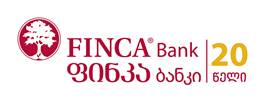 ტენდერი06/07/2018აბრებისაზომი ერთეულიერთეულის ფასიკონსტრუქცია: მილკვადრატი 20*20   მ.კვალუმინის კომპოზიტური პანელი მ.კვთვითწებვადი ფირი 030 მატი მეტრილოგო "ხე" : 45*45 (სახე ორგმინა 3მმ თეთრი , ბორტი ორგმინა 2მმ თეთრი განათება დიოდის მოდული )ცალიქართული ასოები 26 სმ იანი (5 ასო) და 23 სმ იანი (5 ასო) "ფინკა ბანკი"    სახე ორგმინა 3მმ თეთრი ,ბორტი  ორგმინა 2მმ თეთრი განათება დიოდის მოდული. კომპლექტიინგლისური ასოები 26 სმ იანი (5 ასო) და 23 სმ იანი (4 ასო) "FINCA Bank".   სახე ორგმინა 3მმ თეთრი ,ბორტი  ორგმინა 2მმ თეთრი განათება დიოდის მოდული.კომპლექტიორგმინა 3მმ თეთრი  მ.კვორგმინა 2მმ თეთრი მ.კვდიოდის მოდული ( 100 ცალიანი)100 ცალიდიოდის ნათების გადამყვანი ბლოკი.  გერმეტული 16 ამპერიცალიაბრის მონტაჟის საფასურიაბრის დემონტაჟის საფასურიტრანსპორტირების ღირებულება 1 კმ-ზეჯამური ფასი0საგარანტიო ვადაერთი ერთეულის ღირებულებაორგ. მინის საპოსტერე ( მასალა ორგ.მინა სისქე: 5მმ, სიმაღლე 22,5 სმ, სიგანე 30 სმ) საპოსტერეს კონსტრუქცია შედგება ორი ორგ მინის ფირფიტისგან ( თითეული 5 მმ სისქის) რომელთა შორისაც თავსდება პოსტერი და მაგრდება კედელზე დეკორატიული ჭანჭიკებით. ერთი ერთეულის ღირებულებაორგ. მინის საპოსტერე ( მასალა ორგ.მინა სისქე: 5მმ, სიმაღლე 22,5 სმ, სიგანე 30 სმ) საპოსტერეს კონსტრუქცია შედგება ორი ორგ მინის ფირფიტისგან ( თითეული 5 მმ სისქის) რომელთა შორისაც თავსდება პოსტერი და მაგრდება კედელზე დეკორატიული ჭანჭიკებით. არაკალით ბრენდირებაკვ.მ ღირებულებაშიდა ვიტრაჟების დაბურვა არაკალით, ფინკა ბანკის მიერ მითითებული დიზაინითსაპოსტერეერთი ერთეულის ღირებულებაორგ. მინის საპოსტერე ( მასალა ორგ.მინა სისქე: 5მმ, სიმაღლე 22,5 სმ, სიგანე 30 სმ) საპოსტერეს კონსტრუქცია შედგება ორი ორგ მინის ფირფიტისგან ( თითეული 5 მმ სისქის) რომელთა შორისაც თავსდება პოსტერი და მაგრდება კედელზე დეკორატიული ჭანჭიკებით. 